        VENICE HIGH SCHOOL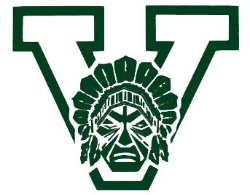 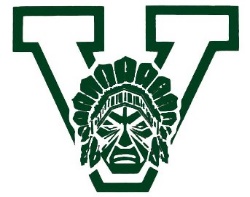 Girl’s Lacrosse2020DATEDETAILS@ VSOPPONENTTIME2/27/20JV Away @Riverview5:30PM3/3/19Away@Riverdale7PM3/5/19JV Away@Gulf Coast5:30PM3/5/19Away@Gulf Coast7PM3/24/19JV HomeVSPalmetto Ridge5:30PM3/24/19HomeVSPalmetto Ridge7PM3/26/19HomeVSFort Myers7PM3/30/20JV HomeVSCardinal Mooney5:30PM3/30/20HomeVSCardinal Mooney7PM3/31/19Away@Lakewood Ranch5:30PM4/2/20JV HomeVSODA5:30PM4/2/19HomeVSODA7PM4/3/20JV HomeVSBerkley Prep6PM4/7/20HomeVSCantibury HS5:30PM4/8/19JV HomeVSSarasota5PM